MOHAMEMD 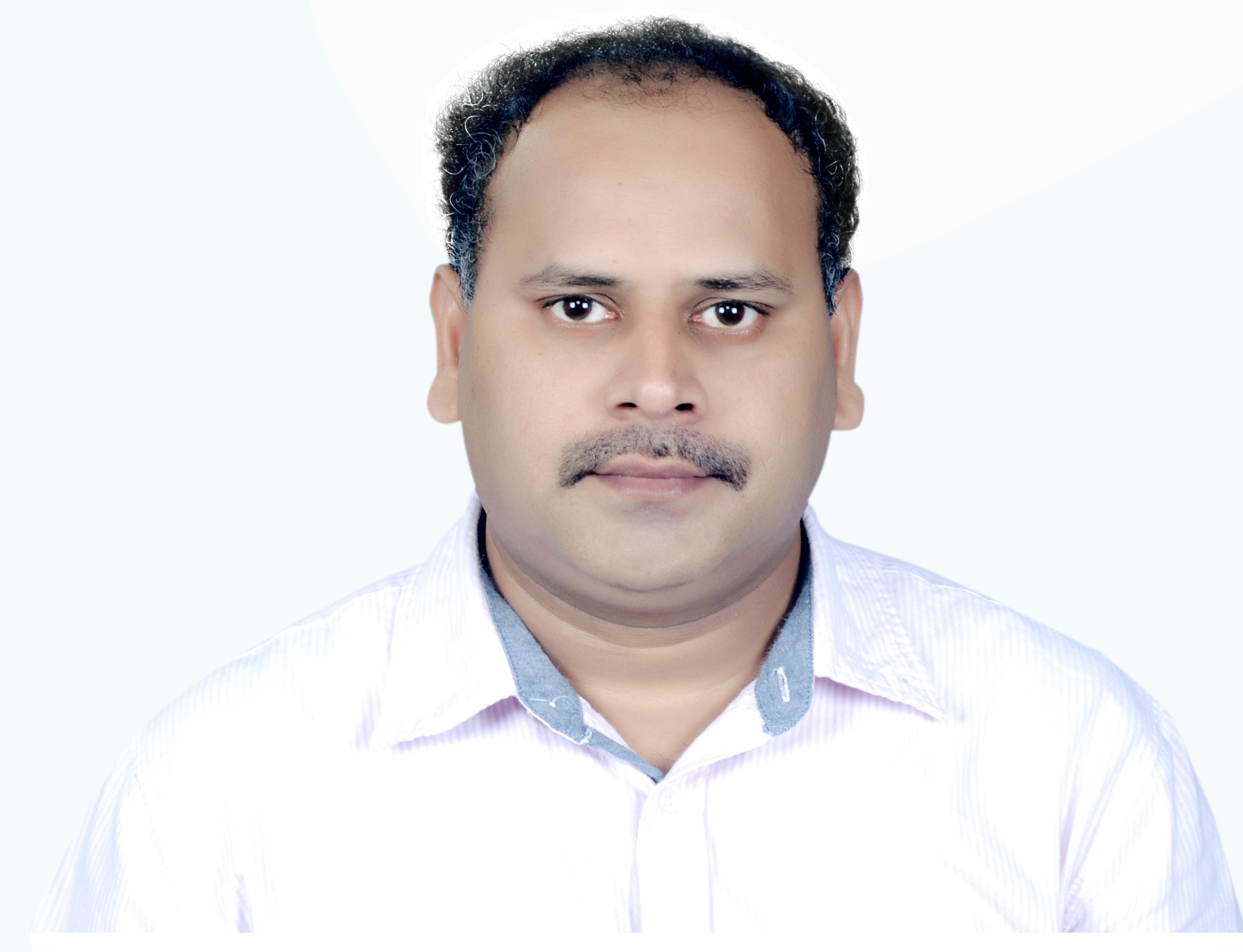 E-mail : MOHAMEMD.373003@2freegmail.com AREAS OF EXPERTISEAccounts Payables&ReceivablesFinalisationInventoriesMIS ReportingMaterial Consumption / AccountingDebtors & Creditors ReconciliationsTaxationPERSONAL DETAILSDate of Birth      			:	  16th December 1972Marital  Status			:    MarriedLanguages         			:    English, Tamil, Hindi, Malayalam & ArabicACADEMIC CREDENTIALSB.Com from University of Pondicherry, Year of passing 1997Diploma In Application & Software, Year of Passing 1998TECHNICAL SKILLSWell versed with MS-Office and operating systems.Worked on Tally for 17 yrs.Package: MS Office (Well versed with Word, Excel, Outlook express)Accounting Package : Tally ERP 9.0, ERPProfessional Experience – 17 yearsORGANISATIONAL PROFILEFebruaryl 2007 _July 2016 – Internationa Commercial House L.L.C (Autoplus), Muscat, OmanDesignation –Senior AccountantRole/Skills:Preparation of monthly ReportsReceivables & PayablesSupervision of all types of Vouchers(cash, bank,  supplier’s payment & sub-contractors)Maintenance of Fixed Assets papers &Physical verification Preparation of Staff & Labour’s Leave & Final settlementCash Flow monitoringHandling day today transactionsAnalysis of Labour’s monthly Salary Preparation of Bank Reconciliation Statement monthlyReconciliation of Debtors / Creditors StatementCo-ordinate with internal & External AuditorsJune  2006 –February 2007 – Chemcrown Export Ltd, PondicherryDesignation –Stores ExecutiveRole/ Skills:Raw Materials planning on sales .Checking physical stock of Raw materials Placing Purchase ordersProcurement of Raw materials and follow-up with Suppliers, Interacting with production Heads for Raw materials planning based on production target. Rate Negotiations with Suppliers and Transporters.Supervision of Stores functions.Ensuring Minimum stock Level.Purchasing the material as per Purchase Requisition.Submission of monthly stock reports to ManagementMonthly Consumption of materials (Project & Service)Monitoring rates of materials and submit monthly comparison statement to ManagementSite Stock Control & Stock valuationVerification of all Statutory payments made in timeCo-ordinating with Internal & External Auditors June 2002 - May 2006 – Al Shemeisy Marketing, Saudi Arabia. Designation – Accountant Cum CashierRole/ Skills:Preparation of Monthly P&L and Balance SheetsEnsure petty cash and bank reconciliations are performed on a monthly basisReconciliation of Contractors& Creditors billsMonitoring Debtors & CreditorsPreparation of Bank Reconciliation Statement monthlyHandling day today transactionsPetty Cash MaintenanceMarch 2000 -June 2002 – Dyechem India Ltd., Pondicherry Designation – Accounts Assistant  cum CashierRole/ Skills:Preparation of Cash / Bank VouchersMonthly Bank Reconciliation Statement Preparation of monthly Invoices, Debit Notes, Credit Notes etc.  Salary Slip making in PayrollService Tax Calculation and Returns FilingIncome Tax Calculation and Returns FilingPF Calculation and Returns FilingESI Calculation and Returns FilingPreparation of Cash Flow StatementTDS Certificates (Form 16 & Form 16A)Staff Attendance Monitoring, Filing of Labour formsNotes Taking & Letters TypingJune  1997 - January 2000 – Mani Electronics, PondicherryDesignation : Computer Operator Cum Accounts Assistance Role/ Skills:Cash and Bank transactionsday to day accounts maintainingMaintenance of Cash and Bank BooksAll types of Entries like Vouchers, Creditors, Debtors, etc.Preparation of Cash / Bank VouchersBank Reconciliation Statement Preparation of monthly Invoices and Debit Notes  Maintaining complete accounts in computerized environment.Bank Works and Office Administration Work.File Maintenance.Cheque Preparation.Making of Creditors and Debtors Statement All types of letters & statement typingAll types of clerical works Handling all types of secretarial works